Josefská taneční zábava19.3. 2022 od 20.00 hod.KD Sosnová 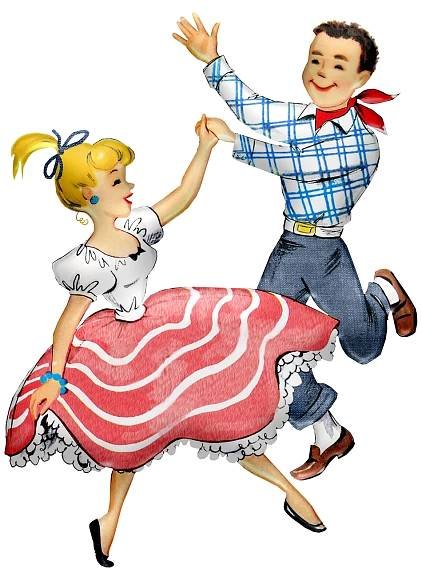 Kapela VladimírVstupné 50,- Kč 